Dobrý den, dnes máme sloh, budete tedy více mluvit. Bohužel si vás nemohu poslechnout já, ale určitě si vás moc rád poslechne někdo z rodiny.Otevřete si učebnici na straně 140, prohlédněte si obrázek krajiny a popište ji. Nad obrázkem je spoustu předložek, které vám při popisu pomohou, nezapomeňte ani na přídavná jména (jaké něco je).Ústně odpovídejte na úkoly 141/2, 141/3Ke cvičení 141/4 vám dám jako nápovědu mapové značky.  Mohli byste některé použít v obrázku?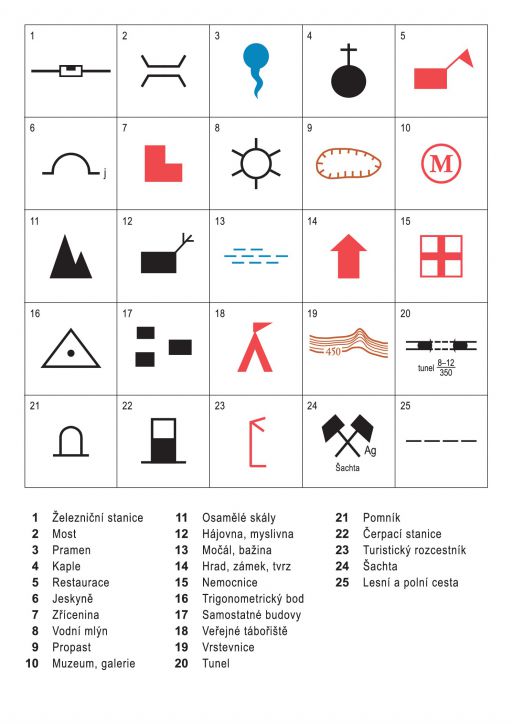 Přečtěte si ukázku na straně 141/8, ústně odpovězte na otázky 142  b), c) , ukažte d), 142/9, 142/10.Zahrajme si se slovy: Vytvořte co nejvíce dvojic slov (přídavné+podstatné jméno), které budou začínat stejně jako iniciály vašeho jména. Já jsem Martina Hovorková, moje iniciály jsou tedy MH, z toho můžu vymyslet: malá housenka, maková houska, milá holka, mrzutý hlemýžď, mazaný havran, ….Jak to půjde vám?Když ve slově změníš jedno písmeno, rázem objevíš slovo jiné. Zkus to.POLENO __________________ 	VÝKUP ______________________VÁLKA ____________________ 	MODRÁ _____________________KOUKÁ ___________________	 PLES ________________________Domácí úkol:Doplňte nebo najděte na internetu následující informace a odešlete mi je.Jméno vaší obce:Kdy byla založena:Počet obyvatel:Nejbližší větší město:Historické památky (kostel, kaplička):Přírodní zajímavosti (památný strom, pramen, jeskyně – i v okolí):Sportovní možnosti:Možnosti ubytování: Kam na výlety po okolí:Které místo ve vaší obci máte nejraději (kromě svého domova )Hezký den.